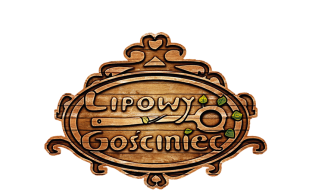 KIERMASZ WIELKANOCNYDAŃ NA WYNOSZamówienia  przyjmujemy do 22/03/2016Odbiór zamówień 26/03/2016 od 9:00 do 12:00!Życzymy smacznych i pięknych Świąt !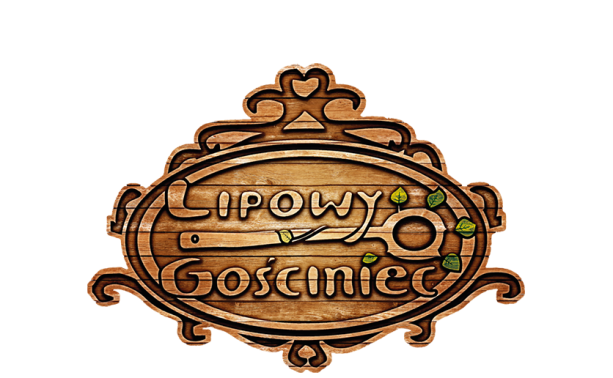 1.Ryby:aśledź w oleju z cebulką      35,00 zł / kgbśledź w occie z cebulką      35,00 zł / kgcśledź po kaszubsku      38,00 zł / kgdśledź pod serową pierzynką      38,00 zł / kgeśledź w śmietanie z jabłkiem      38,00 zł / kgfryba po grecku       35,00 zł / kg2.Galarety:akarp po żydowsku        9,00 zł /100g bryba faszerowana        8,00 zł /100g ctymbaliki z kurczaka     3,50 zł/100gdschab po warszawsku       10,00 zł /100g3.Mięsa pieczone:aschab z morelą      35,00 zł /kgbschab pieczony w ziołach      35,00 zł /kgckarkówka pieczona z czosnkiem i majerankiem      32,00 zł /kgdboczek pieczony      32,00 zł /kg4.Wędliny:aszynka wędzona      32,00 zł /kgbbiała kiełbasa      23,00 zł /kg            ckiełbasa wędzona, podsuszana      33,00 zł/kg5.Pasztety:a z kaczki      28,00 zł /kgbz królika                        25,00 zł         /kgcwieprzowy      25,00 zł /kgdterina z kurczaka wędzonego      28,00 zł /kg6.Zupy:abarszcz biały      21,00 zł /litrbbarszcz czerwony      18,00 zł /litr7.Na gorąco:askoki królika w śmietanie       30,00 zł        /300gbsmażony filet łososia w zielonym pesto      21,00 zł /250gckaczka faszerowana jabłkami      26,00 zł     1/2kaczkidpierś indyka w sosie morelowym      17,00 zł /250g8.Jaja:aw galarecie z szynką        2,00 zł /porcjabz majonezem i szczypiorkiem        2,00 zł /porcjacz pastą z łososia        2,00 zł /porcjadz pastą z pieczarek        2,00 zł /porcja9.Mączne wyroby:apierogi z mięsem      24,00 zł /kgbpierogi ruskie      22,00 zł /kgckluski śląskie      15,00 zł /kg10.Sałatki:atradycyjna jarzynowa      23,00 zł /kgbhawajska      23,00 zł /kg11.Ciasta i desery:amakowiec      26,00 zł /kgbsernik       28,00 zł /kgcmazurek wielkanocny – według wagi      40,00 zł /kg